Name________________________
 	   Date___________                  #_____ 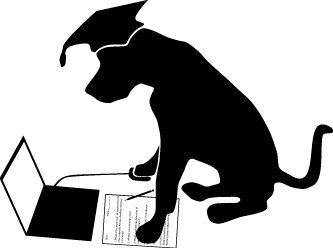                                                    7th Grade Math Proficient Test 4 - http://www.prepdog.org/7th/7mp4.htm
Total correct:  ____/25Write a word problem that describes the following equation: –8 + 4 + (-2) + 3 = ?http://www.prepdog.org/7th/7mp4.htm                                                                                           Prepdog.org- copyright 2015                                                                              #AnswerShow me how your brain works.  Explain or sketch how you solved the problem.Understanding1.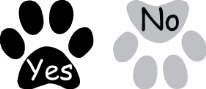 2.3.4.5.6.7.8.9.10.11.12.13.14.15.16.17.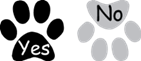 18.19.20.21.22.23.24.25.